ФГБОУ ДО «Федеральный центр дополнительного образования и организации отдыха и оздоровления детей»Центр детско-юношеского туризма, краеведения и организации отдыха и оздоровления детейКомитет по образованию Правительства Санкт-ПетербургаОтдел образования администрации Колпинского района Санкт-ПетербургаГБУДО Дворец творчества детей и молодежи Колпинского района Санкт-ПетербургаГБОУ Детский оздоровительно-образовательный туристский центр Санкт-Петербурга «Балтийский берег»ГБНОУ «Санкт-Петербургский городской Дворец творчества юных»ФГБОУ ВО «Российский государственный педагогический университет имени А.И. Герцена»ГБУ ДПО «Санкт-Петербургская академия постдипломного педагогического образования»УО «Республиканский центр экологии и краеведения»  Министерства образования Республики БеларусьНаучно-методический журнал «География и экология в школе XXI века»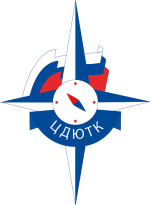 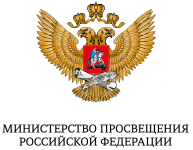 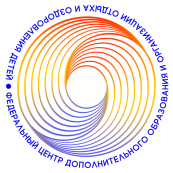 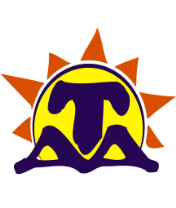 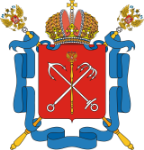 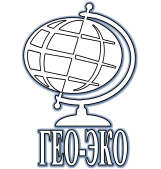 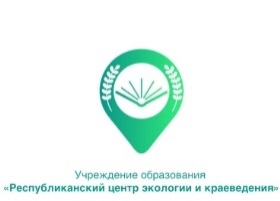 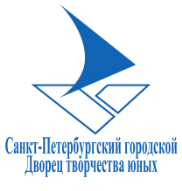 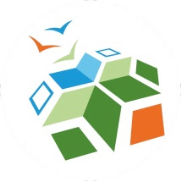 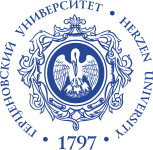 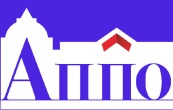 ИНФОРМАЦИОННОЕ ПИСЬМОVI Всероссийская с международным участием 
научно-практическая конференция-конкурс публикаций«КОЛПИНСКИЕ ЧТЕНИЯ: ДЕТСКО-ЮНОШЕСКИЙТУРИСТСКО-КРАЕВЕДЧЕСКИЙ ФОРУМ»28 марта 2024 года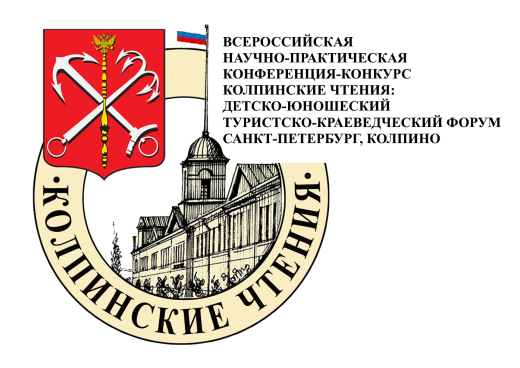 Уважаемые коллеги!Приглашаем школьников России и стран СНГ, воспитанников учреждений дополнительного образования, участников детских объединений и нестационарных мероприятий туристско-краеведческой направленности, студентов, магистрантов, аспирантов, педагогов дополнительного образования, учителей, специалистов в сфере туристско-краеведческой деятельности принять участие в Шестой всероссийской с международным участием научно-практической конференции-конкурсе публикаций «КОЛПИНСКИЕ ЧТЕНИЯ: ДЕТСКО-ЮНОШЕСКИЙ ТУРИСТСКО-КРАЕВЕДЧЕСКИЙ ФОРУМ»!Конференция-конкурс проводится Дворцом творчества детей и молодежи Колпинского района Санкт-Петербурга, работающим в режиме Ресурсного центра дополнительного образования Санкт-Петербурга, совместно с РГПУ им. А. И. Герцена, СПб АППО и другими социальными партнёрами при информационной поддержке Всероссийского научно-методического журнала «География и экология в школе XXI века» (г. Москва).Конференция-конкурс публикаций входит в Перечень олимпиад и иных интеллектуальных и (или) творческих конкурсов, мероприятий, направленных на развитие интеллектуальных и творческих способностей, способностей к занятиям физической культурой и спортом, интереса к научной (научно-исследовательской), инженерно-технической, изобретательской, творческой, физкультурно-спортивной деятельности, а также на пропаганду научных знаний, творческих и спортивных достижений, на 2023/24 учебный год (утвержден Приказом Министерства просвещения Российской Федерации от 31.08.2023 № 649)Конференция-конкурс проводится при поддержке ФГБОУ ДО «Федеральный центр дополнительного образования и организации отдыха и оздоровления детей»Конференция состоится 28 марта 2024 года в 10.00. часовМесто проведения: Дворец творчества детей и молодежи Колпинского района 
Санкт-Петербурга: Санкт-Петербург, Колпино, ул. Стахановская, д. 14, лит. А.ОРГКОМИТЕТ КОНФЕРЕНЦИИСопредседатели:Заикин Андрей Анатольевич – Почетный работник воспитания и просвещения РФ, генеральный директор ГБОУ «Балтийский берег»;Маслов Анатолий Григорьевич – кандидат педагогических наук, Заслуженный учитель РФ, консультант ФГБОУ ДО «Федеральный центр дополнительного образования и организации отдыха и оздоровления детей»;Самсонова Надежда Евгеньевна – член-корреспондент Международной Академии детско-юношеского туризма имени А.А. Остапца-Свешникова, Почетный работник общего образования РФ, директор ГБУДО Дворец творчества детей и молодежи Колпинского района Санкт-Петербурга;Субетто Дмитрий Александрович – доктор географических наук, старший научный сотрудник, декан факультета географии и заведующий кафедрой физической географии и природопользования ФГБОУ ВО «Российский государственный педагогический университет им. А. И. Герцена»;Якушева Евгения Леонидовна – заместитель генерального директора по вопросам развития дополнительного образования ГБНОУ «Санкт-Петербургский городской Дворец творчества юных».Члены оргкомитета:Баринова Ирина Ивановна – доктор педагогических наук, профессор, главный редактор Всероссийского научно-методического журнала «География и экология в школе XXI века» (г. Москва); Бурим Лариса Дмитриевна – директор Музея истории ОАО «Ижорские заводы»;Васильева Ирина Григорьевна – заведующий сектором исторического краеведения, методист ГБНОУ «Санкт-Петербургский городской Дворец творчества юных»;Виноградов Виктор Николаевич – кандидат педагогических наук, доцент, профессор кафедры управления и экономики образования, ГБУ ДПО «Санкт-Петербургская академия постдипломного педагогического образования», научный руководитель Колпинского района Санкт-Петербурга;Дмитриева Анастасия Анатольевна – кандидат географических наук, доцент кафедры экономической географии ФГБОУ ВО «Российский государственный педагогический университет им. А. И. Герцена»;Левшин Константин Викторович – кандидат исторических наук, директор ГБОУ школа № 401 Санкт-Петербурга; Лескова Галина Андреевна – кандидат экономических наук, профессор кафедры проектного управления в сфере культуры ФГБОУ ВО «Санкт-Петербургский государственный институт культуры»;Лузе Ольга Робертовна – заведующий отделом музейно-образовательных проектов и программ службы «Российский центр музейной педагогики и творческих инициатив» Русского музея;Малыхина Любовь Борисовна – кандидат педагогических наук, доцент, заведующий кафедрой развития дополнительного образования детей и взрослых ГАОУ ДПО «Ленинградский областной институт развития образования»; Махов Сергей Иванович – кандидат педагогических наук, доцент кафедры методики обучения географии и краеведению, ФГБОУ ВО «Российский государственный педагогический университет имени А. И. Герцена»;Онуфрович Елена Владимировна – директор Учреждения образования «Республиканский центр экологии и краеведения» Министерства образования Республики Беларусь; Петров Дмитрий Владимирович – кандидат в мастера спорта, педагог дополнительного образования ГБУДО Дворец творчества детей и молодежи Колпинского района Санкт-Петербурга, педагог-организатор ГБОУ школа № 401 Санкт-Петербурга, старший инструктор, гид-проводник спортивного туризма, спасатель РФ; Погодина Виктория Леонидовна – доктор педагогических наук, доцент, профессор кафедры туристского бизнеса СПб ГУПТД;Подлевских Александра Никитична – методист туристско-спортивного отдела ГБУДО «Дом детского творчества» Приморского района Санкт-Петербурга;Самсонов Олег Сергеевич – методист ГБУДО Дворец творчества детей и молодёжи Колпинского района Санкт-Петербурга;Смирнов Дмитрий Витальевич – доктор педагогических наук, доцент, ведущий научный сотрудник лаборатории научной экспертизы проектов и программ ФГБНУ «Институт стратегии развития образования Российской академии образования», президент МОО «Международная академия детско-юношеского туризма имени А. А. Остапца-Свешникова», главный редактор печатных СМИ «Педагогическое искусство» и «Вестник Академии детско-юношеского туризма и краеведения»;Сухоруков Вячеслав Дмитриевич – доктор географических наук, профессор, заведующий кафедрой методики обучения географии и краеведению ФГБОУ ВО «Российский государственный педагогический университет имени А. И. Герцена»;Уварова Аэлита Алексеевна – заместитель директора по организации массовой работы ГБУДО Дворец творчества детей и молодежи Колпинского района Санкт-Петербурга.Секретарь оргкомитета: Бочкарев Сергей Васильевич – член-корреспондент Международной Академии детско-юношеского туризма имени А. А. Остапца-Свешникова, тьютор ресурсного центра дополнительного образования Санкт-Петербурга, ГБУДО Дворец творчества детей и молодежи Колпинского района Санкт-Петербурга.Основная цель конференции – повышение значимости краеведческих исследований и туристско-краеведческой деятельности учащихся в развитии их социальных инициатив и проектной деятельности.ТЕМАТИКА ДИАЛОГОВЫХ ПЛОЩАДОК / НАПРАВЛЕНИЯ РАБОТЫ:Детско-юношеский туризм и краеведение: история, настоящее и будущее.Краеведческие исследования в туристских походах, экспедициях и лагерях.Историческое и музейное краеведение, краеведческие музеи.Спортивно-оздоровительный, историко-культурный и экологический туризм: опыт проектирования и реализации познавательных маршрутов, квестов, игр и других форм работы.Исследовательское краеведение и социокультурные проекты в детском туризме.ТЕМЫ МАСТЕР-КЛАССОВ КОНФЕРЕНЦИИ:Проектирование туристских маршрутов.Современные формы работы краеведческого музея.Проекты туристско-краеведческой направленности в Движении Первых.Формы участия: 1) выступление с докладом и с публикацией; 2) выступление с докладом без публикации; 3) проведение мастер-класса; 4) заочное участие – только публикация материалов; 5) участие в заседаниях без доклада и без публикации. Для педагогов дополнительного образования, методистов, учителей и других специалистов проводится секция «Колпинские чтения по краеведению и туризму» по направлениям:К 80-летию снятия блокады Ленинграда: факты, история и персоналии в краеведческих исследованиях школьников, студентов и педагогов;Теория и практика туристско-краеведческой деятельности на базе учреждений основного и дополнительного образования;Проектирование маршрутов, квестов, игр и других форм обучения и воспитания в городской среде в рамках школьных познавательных туров;Краеведческие музеи. История краеведения и детского туризма.В секции «Колпинские чтения по краеведению и туризму» возможно только очное участие с публикацией в сборнике материалов (не более одной работы от организации, максимальное количество авторов – 4).Участие в конференции и публикация для всех участников – БЕСПЛАТНО.Регламент выступлений на пленарном заседании и диалоговых площадках – до 7 минут.Статьи участников будут опубликованы в сборнике материалов конференции с индексацией в РИНЦ.Все докладчики и авторы статей получат электронные сертификаты участников 
по завершении конференции.В рамках конференции проводится конкурс на лучшую публикацию. Победители и призеры конкурса среди обучающихся получат дипломы, а их данные будут занесены в государственный информационный ресурс о лицах, проявивших выдающиеся способности (талантыроссии.рф). Для победителей и призеров конкурсов и олимпиад, которые входят в Перечень олимпиад и интеллектуальных и творческих конкурсов Минпросвещения России, предусмотрены различные формы поощрения и поддержки. В частности, они могут получить дополнительные баллы к результатам ЕГЭ при поступлении в вузы.Среди педагогов дополнительного образования, учителей, преподавателей вузов и других специалистов в секции «Колпинские чтения по краеведению и туризму» также проводится конкурс на лучшую публикацию. Победители и призеры получат дипломы I, II и III степеней.Для участия в конференции-конкурсе публикаций просим в срок до 15 декабря 2023 г. направить заявку (форма заявки для обучающихся – Приложение № 1, форма заявки для специалистов – Приложение № 2) и текст статьи по адресу: confero@rc-dtdm.spb.ru. Возможные форматы файлов – doc / docx. В названии файлов должны быть указаны фамилия и инициалы автора / авторов: «Иванов С.И. статья», «Иванов С.И. заявка». В теме письма обязательно указать «ККЧ-молодежная-2024».К выступлению на конференции допускаются только те участники, чьи статьи приняты к публикации в сборнике материалов. Если участник не заинтересован в публикации статьи, ему необходимо направить в оргкомитет текст доклада (выступления). Для участников, выбравших форму участия с докладом без публикации, в названии файла текста доклада необходимо указать фамилию, инициалы автора / авторов, а также форму материала «доклад» (например, «Иванов С.И. доклад»).Требования к оформлению статей указаны в Приложении № 3.Контактное лицо для связи: Бочкарев Сергей Васильевич – e-mail: vozrast.rs4@yandex.ru, тел: 8-967-343-45-86ПРИЛОЖЕНИЕ 1ЗАЯВКА ДЛЯ ОБУЧАЮЩИХСЯна участие в Шестой всероссийской с международным участием 
научно-практической конференции-конкурсе публикаций 
«КОЛПИНСКИЕ ЧТЕНИЯ: ДЕТСКО-ЮНОШЕСКИЙ 
ТУРИСТСКО-КРАЕВЕДЧЕСКИЙ ФОРУМ»ПРИЛОЖЕНИЕ 2ЗАЯВКА ДЛЯ СПЕЦИАЛИСТОВна участие в Шестой всероссийской с международным участием 
научно-практической конференции-конкурсе публикаций 
«КОЛПИНСКИЕ ЧТЕНИЯ: ДЕТСКО-ЮНОШЕСКИЙ 
ТУРИСТСКО-КРАЕВЕДЧЕСКИЙ ФОРУМ»(Секция «Колпинские чтения по краеведению и туризму»)(не более одной работы от организации, максимальное количество авторов – 4)ПРИЛОЖЕНИЕ 3Требования к оформлению материалов для публикацииТекст на русском языке. Объем до 5 страниц, включая таблицы, рисунки, список литературы и источников. Формат страницы – А4, поля – 2 см, шрифт – Times New Roman (без стилей). Размер шрифта: основной текст – 14 пт., аннотация, ключевые слова, список литературы и подписи к иллюстрациям – 12 пт. Текст в таблице – 12 пт. Межстрочный интервал – одинарный, абзац – 1,25 см, без расстановки переносов. Порядковый номер таблицы пишется курсивом сверху с выравниванием по правому краю (напр., Таблица 1, Таблица 2…); размер шрифта – 14 пт. Ниже пишется название таблицы: выравнивание по центру, строчные буквы, без выделения. Подписи к иллюстрациям (рисунки, графики, диаграммы) – курсивом (напр., Рис. 1. Модель …). Ссылка на источник помещается в квадратных скобках курсивом под таблицей и после названия рисунка. Если иллюстрация или таблица выполнены автором, пишется: Сост. авт. («Составлено автором»). Если иллюстрация сделана автором на основе какого-либо источника: «Сост. авт. по: [4]», где [4] – порядковый номер источника в списке литературы.Иллюстрации помещаются в текст статьи, разрешение не менее 300 dpi.После названия статьи, перед аннотацией, началом текста и списком литературы – интервал в одну строку. Ссылки на литературу в квадратных скобках. Список литературы и источников формируется строго по алфавиту, нумерация автоматическая. В источнике обязательно указывается: фамилия и инициалы автора, название произведения, сведения о переиздании (при наличии), место издания, издательство, год издания, количество страниц. Элементы описания отделяются знаком «точка». При прямом цитировании в тексте указывается номер страницы издания, откуда взята цитата, например, [4, с. 5-6]) или прямая ссылка на Интернет-источник с открытым доступом. Оформление электронных ресурсов представлено в Примере оформления текста публикации ниже.Страницы текста не нумеруются. Приложения недопустимы. Использование в тексте кавычек-лапок "" допускается в том случае, если в цитируемом фрагменте какое-либо слово или словосочетание необходимо взять в кавычки. В остальных случаях используются кавычки-ёлочки «». В описаниях топонимических исследований возможно использование марровских одиночных кавычек ‘’.Текст статьи должен соответствовать названию публикации; содержать результаты исследований в походах, экспедициях, проектах и пр., практические предложения и рекомендации, технологические карты экскурсионных маршрутов и оценку туристских ресурсов выбранного региона; раскрывать методику и формы историко-краеведческой работы и др. Тема статьи должна соответствовать направлениям работы конференции и должна быть указана в заявке. Оргкомитет конференции вправе определять допущенные к публикации материалы в номинации, отличные от указанных авторами в заявках. Названия статей и устных докладов должны быть одинаковыми. Если планируется опубликовать статью по одной теме, но выступить по другой – направляются отдельные заявки на публикацию и на выступление с докладом. Статья и устный доклад – разные формы представления исследования. Даже в случае успешной презентации доклада на конференции автору может быть отказано в публикации по решению оргкомитета. Текст статьи должен быть написан в соответствии с нормами русского языка, логично и последовательно отражать результаты исследований, соответствовать научному стилю написания с использованием профессиональной терминологии. В аннотации не должен повторяться текст самой статьи, а также ее название. В ней не должно быть цифр, таблиц, сносок и ссылок. В аннотации должны излагаться существенные факты исследования.Ключевые слова выражают основное смысловое содержание статьи, служат ориентиром для читателя и используются для поиска статей в электронных базах. Размещаются после аннотации в количестве 4–8 слов, отражают дисциплину.Ссылка на первоначальные источники помогает подчеркнуть оригинальность собственной работы автора. Основным требованием к приводимым в научной работе источникам является их авторитетность и соответствие исследуемой тематике. Необоснованное использование большого количества источников недопустимо. Общеизвестные факты и термины не нуждаются в оформлении ссылки на них.Ранее опубликованные исследования автора могут являться источником цитаты. Однако необходимо помнить, что цитирование собственных работ должно быть уместным и обоснованным, дополнять научную работу и следовать ее задачам. Индекс самоцитирования не должен превышать 25%.Авторы статьи должны гарантировать, что они представили оригинальную работу и не публиковали ее в других изданиях. Если авторы использовали работу и/или слова других авторов, это должно быть соответствующим образом отмечено ссылкой или указано в тексте. Все тексты статей будут проверены на уникальность в системе «Руконтекст». Уровень оригинальности текста должен составлять не менее 70%.Редакционная коллегия обрабатывает большое количество заявок от участников. Если участник не получает письмо-подтверждение о принятии статьи или письмо с замечаниями до 19 января 2024 года, ему необходимо связаться с научным редактором по электронной почте: a111000.dmitrieva@yandex.ru.При получении письма с замечаниями, касающихся публикации, ответы авторов и руководителей о прочтении письма обязательны как форма обратной связи. Срок исправления замечаний – 2 недели с момента отправки сообщения от оргкомитета. Письмо с замечаниями отправляется на электронные адреса участников и их руководителей. К рассмотрению принимаются рукописи, которые соответствуют тематике конференции и оформлены согласно указанным требованиям. Ответственные редакторы и члены редакционной коллегии отвечают за принятие решения о том, какие из представленных в редакцию сборника работ следует опубликовать. Оргкомитет оставляет за собой право вносить по согласованию с автором редакторскую правку.Пример оформления текста публикацииНАЗВАНИЕ СТАТЬИА. И. Иванов*Научный руководитель – А. И. Иванова**Научный консультант – В. С. Иванова***ГБУДО Дворец творчества детей и молодежи 
Колпинского района Санкт-Петербурга, Россияe-mail: *aivanov@…ru, **aivanova@...ru, ***vivanona@...ruАннотация. В статье рассмотрено… Ключевые слова: 3–5 слов через запятую.Текст Текст Текст Текст Текст Текст Текст Текст Текст Текст Текст Текст Текст Текст [6]. Текст Текст Текст Текст Текст: «Текст Текст Текст Текст Текст» [4, с. 50-51]. Текст Текст Текст Текст Текст Текст Текст Текст Текст Текст Текст Текст Текст Текст Текст Текст Текст Текст Текст Текст (рис. 1.)Рис. 1. Название рисунка [3]Текст Текст Текст Текст Текст Текст Текст (табл. 1).Таблица 1Название таблицыСост. авт. по: [5]ЛитератураБеседа А. И. Иванова с коренным жителем г. п. Мга МО Кировского муниципального района Ленинградской области А. Г. Соловьевым 1937 г. р. от 18.12.2021 [текст стенограммы беседы] // Частное собрание А. И. Иванова. Публикуется с согласия А. Г. Соловьева. 3 с.Беседа обучающихся ГБУДО Дворец творчества детей и молодежи Колпинского района Санкт-Петербурга А. И. Иванова и А. Н. Смирновой с ветераном Великой Отечественной войны П. Т. Какаевым 1927 г. р. от 7 января 2020 года [Аудиозапись беседы] // Музей истории земли Ижорской и города Колпино Дворца творчества детей и молодежи Колпинского района Санкт-Петербурга. Ф-1. Оп. 3. Инв. № 24. 1 ч. 23 мин. Публикуется с согласия П. Т. Какаева.Блокада Ленинграда // История России в фотографиях. [Электронный ресурс]. URL: https://m.russiainphoto.ru/exhibitions/1028/ (дата обращения: 21.11.2021).Магаева С. В. Дети блокадного Ленинграда. М.: Классика, 2014. 357 с.Милютинская С. О детских садах во время войны // Военное обозрение. [Электронный ресурс]. URL: https://topwar.ru/107211-o-detskih-sadah-vo-vremya-voyny.html (дата обращения: 21.10.2021).Паперно И. «Осада человека»: блокадные записки Ольги Фрейденберг в антропологической перспективе // Блокадные нарративы: сб. статей / ред. и сост. П. Барскова, Р. Николози. М.: Новое литературное обозрение, 2017. С. 126–151.Приказ № 22 по Ленинградскому Дворцу пионеров от 20 июня 1942 г. // Центральный государственный архив историко-политических документов Санкт-Петербурга (ЦГАИПД СПБ). Ф. 9523. Оп. 1. Д. 50. Л. 25, 26.Соболев Г. Л. Блокада Ленинграда: от новых источников к новому пониманию // НИР. 2012. № 3 (5). URL: https://cyberleninka.ru/article/n/blokada-leningrada-ot-novyh-istochnikov-k-novomu-ponimaniyu (дата обращения: 23.09.2021).Фамилия, имя, отчество обучающегося (полностью)Возраст обучающегосяПолное и сокращенное наименования образовательного или иного учрежденияПерсональный контактный телефон участникаПерсональный e-mail участника*Фамилия, имя, отчество научного руководителя (полностью) Полное и сокращенное наименования организации, в которой работает научный руководительДолжность научного руководителяУченая степень, ученое звание, почетное звание научного руководителя (при наличии)Полный почтовый адрес организации (с индексом) (если организации у обучающегося и руководителя разные, необходимо обозначить два адреса)Фамилия, имя, отчество научного консультанта (при наличии)Наименование организации, должность, ученая степень, ученое звание, почетное звание научного консультанта (при наличии)Направление в работе конференции (см. ТЕМАТИКА ДИАЛОГОВЫХ ПЛОЩАДОК / НАПРАВЛЕНИЯ РАБОТЫ) Название доклада / статьиПерсональный контактный телефон научного руководителя*Персональный e-mail научного руководителя*Форма участия: участие с докладом (выбрать, очно или онлайн) и с публикацией;участие с докладом (выбрать, очно или онлайн) без публикации;проведение мастер-класса (только очно);только публикация;участие в заседаниях без доклада и без публикацииНеобходимое оборудование (программное обеспечение и технические средства)Фамилия, имя, отчество (полностью)Наименование организации (полное и сокращенное)ДолжностьУчёная степень, ученое звание, почетное звание (при наличии)Полный почтовый адрес организации (с индексом)Персональный контактный телефон участника*Персональный e-mail участника*Направление в работе конференции (см. направления в секции «Колпинские чтения по краеведению и туризму»Название доклада (статьи)Форма участияочное участие с докладом и с публикацией статьи* указание телефона и e-mail организации недопустимо